                                           Утверждаю: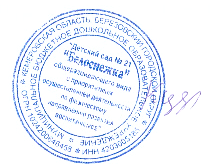        Заведующая МБДОУ       Детский сад № 21 «Белоснежка»       ____________А.Н. Кудрина      Приказ от 08.11.2018г № 129План мероприятий по подготовке к празднованию 300 – летия образования КузбассаДатаМероприятиеКатегория участниковОтветственныйноябрь 2018 г.Создание на официальном сайте страницы, посвященной 300-летию образования Кемеровской области.Педагоги Ст. воспитательДекабрь 2018г.Конкурс творческих работ и поделок среди семей воспитанников «Хозяйка года!» под девизом «300 добрых дел Кузбассу»Родители, воспитанникиСт. воспитатель, воспитателиЯнварь 2019 г.Поэтический фестиваль «Поэты Кузбасса о родной земле» с приглашением членов литературного объединения Воспитанники старшей и подготовительной групп, родители, воспитателиСт. воспитатель, воспитателиФевраль,Март 2019 г.Тематические занятия с детьми:«Страницы истории Кузбасса»,«Березовский – наша малая Родина»,«Кузбасс-угольный край страны»Воспитанники старшей и подготовительной групп, воспитателиСт. воспитатель, воспитателиАпрель 2019 г.В рамках акции «300 добрых дел Кузбассу» посадка аллеи выпускников на территории детского сада.Воспитанники подготовительной группы, родители, воспитатели.Воспитатели Май 2019 г.Изготовление поздравительных открыток для ветеранов ВОВ, тружеников тыла, малолетних узников в рамках акции «300 добрых дел Кузбассу»Июнь  2019 г.Участие в городском фестивале « Белая береза»Педагоги ДОУ, воспитанники, родителиЗаведующаяАвгуст 2019 г.Конкурс рисунков «Березовский – шахтерский город»Воспитанники старшей и подготовительной группыВоспитателиОктябрь 2019 г.Конкурс среди педагогов ДОУ «Воспитатель года», под девизом 300 добрых дел Кузбассу»педагогиСт. воспитатель.Ноябрь 2019 г.Посещение передвижной выставки городского краеведческого музея «Художники Кузбасса»Воспитатели,воспитанникиСт. воспитательЯнварь 2020 г.Оформление в группах стендов «Наши добрые дела Кузбассу»Воспитатели, воспитанникиСт.воспитательФевраль 2020 г.Спортивный праздник «Спортивные достижения в подарок Кузбассу»Воспитанники средней, старшей, подготовительной групп.Ст. воспитатель,воспитатели,инструктор по физической культуреМарт 2020 г.Месячник национальных культур народов, проживающих в КузбассеВоспитатели всех возрастных групп, воспитанники, родителиСт. воспитатель,воспитатели,музыкальный работникАпрель-майКонкурс на оформление группового участка нестандартным игровым оборудованием под девизом «300 добрых дел Кузбассу»Воспитатели, родителиСт. воспитатель,воспитателиИюнь 2020 г.Флешмоб «Счастливое детство в подарок Кузбассу»Воспитатели и воспитанники Ст. воспитатель,педагогиАвгуст 2020 г.Конкурс юных чтецов «Стихи о любимом городе»Воспитатели, воспитанникиСт. воспитатель,воспитателиОктябрь 2020 г.Выставка стенгазет, плакатов «300 лет Кузбассу»Воспитатели, воспитанники,родителиСт. воспитатель,воспитателиНоябрь 2020 г.Интеллектуальная квест-игра между воспитанниками старшей и подготовительной группы «История Кузбасса- пути развития»Воспитатели, воспитанники,родителиСт. воспитатель,воспитателиДекабрь 2020 г.Тематические занятия по патриотическому воспитанию «Наша Родина – Кузбасс!»Воспитатели, воспитанникиСт. воспитатель,воспитателиФевраль 2021 г.Конкурс методических разработок занятий, развлечений по патриотическому воспитанию среди педагогов «Изучаем родной край»ПедагогиСт. воспитатель,педагогиМарт 2021 г.Театральный фестиваль в подарок мамам и бабушкам «Мамы разные нужны, мамы всякие важны»Воспитатели,воспитанники средней,старшей и подготовительной групп.Ст. воспитатель,воспитателиАпрель 2021 г.Экологическая акция«Посадим дерево  Воспитатели, воспитанники, родители Ст.воспитатель,воспитателиМай 2021 г.Конкурс цветочных клумб на участке детского сада «Любимому городу в подарок» Июнь 2021 г.Детский театрализованный праздник, посвященный Дню защиты детей «Живи страна Детсадия!»Воспитатели, воспитанники всех возрастных групп